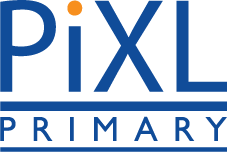 Year 5-6 Solving word problems - multiplication and division Therapy test 1To support the solving word problem therapies for multiplication and division Commissioned by The PiXL Club Ltd.June 2019© Copyright The PiXL Club Limited, 2019Therapy test 1Y5-6 Solving word problems - multiplication and divisionPing pong balls are sorted into tubes of 7. There are 145 tubes in each box. How may ping pong balls are there altogether?5 plums are put in a punnet. Each punnet costs £2.35. How much does each plum cost?Sam bought a 5 litre water container from the shop. Every day he fills a smaller water bottle to take to work. A bottle holds 230ml. How many days will he get a whole bottle of water?